graduate COMMITTEE 
curriculum PROPOSAL FORM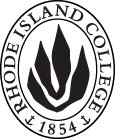 Cover page						Scroll over blue text to see further instructionsB.  NEW OR REVISED COURSES:D. SignaturesChanges that directly impact more than one department/program MUST have the signatures of all relevant department chairs, program directors, and relevant dean (e.g. when creating/revising a program using courses from other departments/programs). Proposals that do not have appropriate approval signatures will not be considered. Type in name of person signing and their position/affiliation.Send electronic files of this proposal and accompanying catalog copy to graduatecommittee@ric.edu and a printed or electronic signature copy of this form to the current Chair of Graduate Committee. Check Graduate Committee website for due dates.D.1. Approvals:   required from programs/departments/deans who originate the proposal.  may include multiple departments, e.g., for joint/interdisciplinary prposals. A.1. Course or programSPED 531: Overview of Special Education: Policies/PracticesSPED 531: Overview of Special Education: Policies/PracticesSPED 531: Overview of Special Education: Policies/PracticesSPED 531: Overview of Special Education: Policies/PracticesSPED 531: Overview of Special Education: Policies/PracticesReplacing SPED 531: Universal design for educating all studentsSPED 531: Universal design for educating all studentsSPED 531: Universal design for educating all studentsSPED 531: Universal design for educating all studentsSPED 531: Universal design for educating all studentsA.2. Proposal typeCourse:  revision  Course:  revision  Course:  revision  Course:  revision  Course:  revision  A.3. OriginatorMarie LynchMarie LynchHome departmentHome departmentSpecial EducationSpecial EducationA.4. Rationale/ContextThe purpose of this proposal is to offer key changes in teacher preparation for the general educator.  In response to the RI Department of Education’s program approval report, all FSEHD undergraduate teacher prep programs were asked to redesign their programs and course offerings.  Thus, the Department of Special Education was charged with offering additional coursework to better prepare general educators for the social, emotional, and learning diversity inherent in all classrooms.  This course serves as the initial course in a two-course sequence (with SPED533) focused on policies/procedures in special education.  Enrollment in a specific (non-special education) teaching program will be required.  The purpose of this proposal is to offer key changes in teacher preparation for the general educator.  In response to the RI Department of Education’s program approval report, all FSEHD undergraduate teacher prep programs were asked to redesign their programs and course offerings.  Thus, the Department of Special Education was charged with offering additional coursework to better prepare general educators for the social, emotional, and learning diversity inherent in all classrooms.  This course serves as the initial course in a two-course sequence (with SPED533) focused on policies/procedures in special education.  Enrollment in a specific (non-special education) teaching program will be required.  The purpose of this proposal is to offer key changes in teacher preparation for the general educator.  In response to the RI Department of Education’s program approval report, all FSEHD undergraduate teacher prep programs were asked to redesign their programs and course offerings.  Thus, the Department of Special Education was charged with offering additional coursework to better prepare general educators for the social, emotional, and learning diversity inherent in all classrooms.  This course serves as the initial course in a two-course sequence (with SPED533) focused on policies/procedures in special education.  Enrollment in a specific (non-special education) teaching program will be required.  The purpose of this proposal is to offer key changes in teacher preparation for the general educator.  In response to the RI Department of Education’s program approval report, all FSEHD undergraduate teacher prep programs were asked to redesign their programs and course offerings.  Thus, the Department of Special Education was charged with offering additional coursework to better prepare general educators for the social, emotional, and learning diversity inherent in all classrooms.  This course serves as the initial course in a two-course sequence (with SPED533) focused on policies/procedures in special education.  Enrollment in a specific (non-special education) teaching program will be required.  The purpose of this proposal is to offer key changes in teacher preparation for the general educator.  In response to the RI Department of Education’s program approval report, all FSEHD undergraduate teacher prep programs were asked to redesign their programs and course offerings.  Thus, the Department of Special Education was charged with offering additional coursework to better prepare general educators for the social, emotional, and learning diversity inherent in all classrooms.  This course serves as the initial course in a two-course sequence (with SPED533) focused on policies/procedures in special education.  Enrollment in a specific (non-special education) teaching program will be required.  The purpose of this proposal is to offer key changes in teacher preparation for the general educator.  In response to the RI Department of Education’s program approval report, all FSEHD undergraduate teacher prep programs were asked to redesign their programs and course offerings.  Thus, the Department of Special Education was charged with offering additional coursework to better prepare general educators for the social, emotional, and learning diversity inherent in all classrooms.  This course serves as the initial course in a two-course sequence (with SPED533) focused on policies/procedures in special education.  Enrollment in a specific (non-special education) teaching program will be required.  A.5. Student impactPositive impact is expected with core knowledge and readiness for the field.Positive impact is expected with core knowledge and readiness for the field.Positive impact is expected with core knowledge and readiness for the field.Positive impact is expected with core knowledge and readiness for the field.Positive impact is expected with core knowledge and readiness for the field.Positive impact is expected with core knowledge and readiness for the field.A.6. Impact on other programsFSEHD Masters of Arts (M.A.T.) Teacher Preparation Programs: Elementary Education, Educational Studies (Secondary Education), Art, Music, World LanguagesFSEHD Masters of Arts (M.A.T.) Teacher Preparation Programs: Elementary Education, Educational Studies (Secondary Education), Art, Music, World LanguagesFSEHD Masters of Arts (M.A.T.) Teacher Preparation Programs: Elementary Education, Educational Studies (Secondary Education), Art, Music, World LanguagesFSEHD Masters of Arts (M.A.T.) Teacher Preparation Programs: Elementary Education, Educational Studies (Secondary Education), Art, Music, World LanguagesFSEHD Masters of Arts (M.A.T.) Teacher Preparation Programs: Elementary Education, Educational Studies (Secondary Education), Art, Music, World LanguagesFSEHD Masters of Arts (M.A.T.) Teacher Preparation Programs: Elementary Education, Educational Studies (Secondary Education), Art, Music, World LanguagesA.7. Resource impactFaculty PT & FT: There may be a need to hire faculty to help with the additional coursework in all non-special education teacher prep programs.There may be a need to hire faculty to help with the additional coursework in all non-special education teacher prep programs.There may be a need to hire faculty to help with the additional coursework in all non-special education teacher prep programs.There may be a need to hire faculty to help with the additional coursework in all non-special education teacher prep programs.There may be a need to hire faculty to help with the additional coursework in all non-special education teacher prep programs.A.7. Resource impactLibrary:This course is similar to other introductory courses.  Thus, no additional library resources are anticipated.This course is similar to other introductory courses.  Thus, no additional library resources are anticipated.This course is similar to other introductory courses.  Thus, no additional library resources are anticipated.This course is similar to other introductory courses.  Thus, no additional library resources are anticipated.This course is similar to other introductory courses.  Thus, no additional library resources are anticipated.A.7. Resource impactTechnologyThis course is similar to other introductory courses.  Thus, no additional technological resources are anticipated.This course is similar to other introductory courses.  Thus, no additional technological resources are anticipated.This course is similar to other introductory courses.  Thus, no additional technological resources are anticipated.This course is similar to other introductory courses.  Thus, no additional technological resources are anticipated.This course is similar to other introductory courses.  Thus, no additional technological resources are anticipated.A.7. Resource impactFacilities:n/an/an/an/an/aA.7. Resource impactPromotion/ Marketing needs A.8. Semester effectiveSummer 2019A.9. Rationale if sooner than next fallA.9. Rationale if sooner than next fallSPED 531 is part of the M.A.T. in Elementary Education and is only offered in Summer Session I only.  SPED 531 is part of the M.A.T. in Elementary Education and is only offered in Summer Session I only.  SPED 531 is part of the M.A.T. in Elementary Education and is only offered in Summer Session I only.  Old (for revisions only – list only information that is being revised)NewB.1. Course prefix and number SPED 531SPED 531B.2. Cross listing number if anyB.3. Course title Universal Design for Educating All StudentsOverview of Special Education: Policies/PracticesB.4. Course description Principles/practices of universal design for teaching, learning, and assessment are provided.Review of special education policies/practices will be addressed.  General educators will explore teaching strategies, legal/ethical implications, while learning the impact of biases on students/families with exceptionalities in educational settings.B.5. Prerequisite(s)Graduate status, ELED 500 and SED 406, or ARTE 505, or consent of department chair.Admission to and retention in a graduate program, or consent of department chair.B.6. OfferedFall  | Spring  | Summer  |Fall  | Spring  | Summer  |B.7. Contact hours 33B.8. Credit hours33B.9. Justify differences if anyB.10. Grading system Letter grade  Letter grade    B.11. Instructional methodsFieldwork | Lecture  | | Small group | Individual |Fieldwork | Lecture  | | Small group | Individual B.12.CategoriesRequired for program   |Restricted elective for program  | Required for Certification Required for program   |Restricted elective for program  | Required for CertificationB.13. How will student performance be evaluated?Attendance | Class participation |  Exams  | Presentations  | Papers  | Class Work | Quizzes || Projects |Attendance | Class participation |  Exams  | Presentations  | Papers  | Class Work | Quizzes || Projects |B.14. Redundancy with, existing coursesn/aB. 15. Other changes, if anyB.16. Course learning outcomes: List each outcome in a separate rowProfessional organization standard(s), if relevant How will the outcome be measured?1. TCs will understand the characteristics associated with specific disabilities, and how those disabilities may impact learning, development, and instruction.CEC3 CurricularContent Knowledge; RIPTS 2In class/online activities; quizzes/exams2. TCs will understand legal factors that impact educational services for students with disabilities, including the core principles of ESSA, IDEA (e.g. Free & Appropriate Public Education (FAPE), Least Restrictive Environment (LRE), and individualized education).CEC3 Curricular Content Knowledge; CEC6: Professional Learning & Practice; RIPTS 2In class/online activities; quizzes/exams3. TCs will understand special education practices and processes including Multi-tiered Systems of Support (MTSS) practices, referral, evaluation, IEP development and review, implementation, and progress monitoring.CEC1: Learner Development & Individual Learning Differences; CEC2: Learning Environments; CEC5: Instructional Planning & Strategies; RIPTS 6In class/online activities; quizzes/exams4. TCs will understand the role of service providers from various disciplines and the importance of transdisciplinary collaboration in the education of students with disabilities.CEC1: Learner Development & Individual Learning Differences; CEC2: Learning Environments; CEC5: Instructional Planning & Strategies; RIPTS 3Differentiated Lesson5. TCs will analyze evidence-based practices designed to enhance learning for all students with exceptionalities with a focus on Multi-tiered Systems of Support (MTSS) practices, social-emotional learning and cultural/linguistic responsiveness.CEC1: Learner Development & Individual Learning Differences; CEC2: Learning Environments; CEC5: Instructional Planning & Strategies; RIPTS 4Differentiated Lesson; In class/online activities; quizzes/exams6. TCs will identify family roles and explore the impact of disability on different members of families of children with disabilities.CEC1: Learner Development & Individual Learning Differences; CEC2: Learning Environments; CEC5: Instructional Planning & Strategies; RIPTS 6In class/online activities; quizzes/exams7. TCs will study ways to foster and support collaborative relationships with families, including culturally and linguistically diverse families, to promote student learning.CEC6: Professional Learning & Practice; CEC7: Collaboration; RIPTS 7Family Interview; In class/online activities8. TCs will explore cultural competency/ diversity and reflect on and identify personal and systemic biases that influence special education practices.CEC6: Professional Learning & Practice; CEC7: Collaboration; RIPTS 7Family Interview; In class/online activities9. TCs will explore normative and assistive technologies to enhance the engagement and participation of all learners, esp. students with exceptionalities.CEC6: Professional Learning & Practice; CEC7: Collaboration; RIPTS 7Technology Share, in class activitiesB.17. Topical outline:  What is Special Education?Introduction to Special Education Legal AspectsProcesses/proceduresEligibility DeterminationReferral, Evaluation, and IEP DevelopmentIssues in identificationCharacteristics of DisabilitiesHigh/Low IncidenceCommon assumptionsCollaborationCo teaching; teamingBuilding Parent-teacher relationshipsDifferentiationMeeting all learners’ academic needs Accommodations/modifications/AdaptationsBlended/Personalized LearningSocial Emotional LearningMeeting all learners’ social/emotional needs MTSS/Positive Behavior Intervention & Supports/Functional Behavioral AssessmentAssessment PracticesData driven instructionTypes of assessments (formal vs informal)Response to Intervention/MTSSCultural Competence OverviewDiversity in the classroomUnderstanding students and our own backgroundsBiases/limitations; over & under identificationTechnologyAssistive & Normative technologiesImplementing technology in the classroom to support all studentsINSTRUCTIONS FOR PREPARING THE CATALOG COPY:  The proposal must include all relevant pages from the college catalog, and must show how the catalog will be revised.  (1) Go to the “Forms and Information” page on the Graduate Committee website. Scroll down until you see the Word files for the current catalog. (2) Download ALL catalog sections relevant for this proposal, including course descriptions and/or other affected programs.  (3) Place ALL relevant catalog copy into a single file.  Put page breaks between sections and delete any catalog pages not relevant for this proposal. (4) Using the track changes function, revise the catalog pages to demonstrate what the information should look like in next year’s catalog.  (5) Check the revised catalog pages against the proposal form, especially making sure that program totals are correct if adding/deleting course credits.  NamePosition/affiliationSignatureDateYing Hui-MichaelChair, Special Education Lesley BogadChair, Educational StudiesCarolyn Obel-OmiaChair, Elementary EducationRobin Kirkwood AuldChair, Health/Physical EducationGerri August/Julie HorwitzInterim Deans, FSEHDEarl SimsonDean, Arts & SciencesEliani BasileChair, World LanguagesIan GrietzerChair, Music, Theatre, & DanceDouglas BoschChair. Art Education